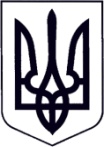 У К Р А Ї Н АЗАКАРПАТСЬКА ОБЛАСТЬМУКАЧІВСЬКА МІСЬКА РАДАВИКОНАВЧИЙ КОМІТЕТР І Ш Е Н Н Я_____________				Мукачево                			№_____Про зміну балансоутримувача майна 	З метою забезпечення належного утримання та обслуговування майна територіальної громади міста Мукачево, проведення його поточного та капітального ремонту, керуючись пп.1 п. «а» ст. 29, ч.6 ст. 59, ст. 60 Закону України «Про місцеве самоврядування в Україні», виконавчий комітет Мукачівської міської ради вирішив:	1.	Управлінню міського господарства виконавчого комітету Мукачівської міської ради  безоплатно передати на баланс Мукачівського міського комунального підприємства «Ремонтно - будівельне управління» майно згідно Додатку до даного рішення.	2.	Мукачівському міському комунальному підприємству «Ремонтно- будівельне управління» прийняти зазначене в Додатку майно на баланс. 	3.	Передачу майна здійснити відповідно до акта приймання-передачі.	4.	Контроль за виконанням даного рішення покласти на начальника Управління міського господарства виконавчого комітету Мукачівської міської ради В. Гасинця.Міський голова									        А. БалогаДодатокДо рішення виконавчого комітетуМукачівської міської радивід_________ №____________Перелік майна, яке передається з балансу Управління міського господарства виконавчого комітету Мукачівської міської ради на баланс ММКП «Ремонтно-будівельне управління»Заступник міського голови,керуючий справами								О. Галай№ з/пНайменування об’єктаПриміткиБалансова вартість (грн.)1.Дитячий майданчик по пл. Кирила і Мефодія Майданчик «Roshen» біля кінотеатру «Перемога»342911,02.Пам’ятник Кирилу і МефодіяПл. Кирила і Мефодія2270128,03.Памятник  О. ДухновичаПл. Духновича646602,0Всього:Всього:Всього:3259641,0